I. Мониторинг безопасности окружающей среды, диагностирование  техногенной сферыс 1 по 18 августа 2016 года(по состоянию на 19 августа  2016 года)За анализируемый период на территории области чрезвычайных ситуаций не зарегистрировано. За аналогичный период прошлого года чрезвычайных ситуаций не зарегистрировано. Анализ ЧС с начала 2016 года в сравнении с аналогичным периодом 2015  года1.1 Обзор природных явлений и паводковой  обстановкиМетеорологическая обстановкаВ первой декаде августа наблюдалась аномально жаркая, преимущественно сухая погода. Среднесуточная температура воздуха находилась в пределах 20-25° (на 4-9° выше нормы), местами повышалась до 26-27° (на 10-11° выше нормы). В большинстве дней воздух прогревался до 30-33°, местами до 34-35°. В среднем за декаду температура воздуха составила 21,8-23,0° и превысила средние климатические значения на 6-8°. Ливневые дожди выпадали локально. В целом за декаду осадков не было в Артемовском, Кушвинском, Тугулымском  городских округах,  муниципальном образовании город Ирбит,  Таборинском и Слободо-Туринском  муниципальных районах. Наибольшее количество, 100-140% от нормы, было зафиксировано в Гаринском, Ивдельском и Камышловском городских округах.  На остальной территории области выпало 10-40% от нормы.Во второй декаде августа установилась жаркая погода, в отдельные дни достигавшая критериев ОЯ и НЯ. Температура воздуха днем была 28-34°, на юге области до 36°, ночью 14-20°. Местами прошли кратковременные небольшие дожди: город Нижний Тагил, муниципальное образование «город Екатеринбург», Шалинский городской округ, городской округ Богданович, Качканарский городской округ, Режевской городской округ, Ирбитское муниципальное образование, Горноуральский городской округ, Туринский городской округ, Таборинский муниципальный район. В отдельных западных и южных районах  области отмечались грозы и туманы: муниципальное образование «город Екатеринбург», Шалинский городской округ, городской округ Ревда, городской округ Красноуфимск. За анализируемый период были отправлены экстренные предупреждения:об ожидаемой аномально жаркой погоде со среднесуточной температурой воздуха выше климатической нормы на 7 градусов и более   01 - 05,  06 - 10, 11 – 15, 16-18 августа  - оправдалось;о сохранении в Свердловской области высокой пожарной опасности (4 класс горимости леса по региональной шкале) 02-03, 06 - 08, 07-09, 10 - 12, 13 - 15, 15-17, 18-20 августа, в отдельных районах чрезвычайной пожарной опасности (5 класс горимости леса по региональной шкале и шкале Нестерова) - оправдалось; об ожидаемой на юге Свердловской области сильной жаре 36°С  04-05, 14-15 августа, в отдельных районах Свердловской области во второй половине дня 17 августа – оправдалось;об ожидаемых в отдельных районах грозах, сильных и очень сильных ливнях, крупном граде, шквалистом усилении ветра 20-25 м/с вечером 05 августа, в первой половине ночи 06 августа, днем 06 августа, в первой половине ночи 07 августа, в первой половине ночи 13 августа, утром и днем 14 августа - оправдалось, за исключением  вечера 11 и вечера  12 августа.Наполнение водохранилищНаполнение основных водохранилищ области составляло 67-100% от объёма водохранилища при нормальном подпорном уровне, менее 85% наполнены Ленёвское, Верхне-Макаровское и Верхне-Туринское водохранилища.Оперативная информация по заполнению и сработке водохранилищ на 01 августа 2016 г.Решением межведомственной  рабочей группы по регулированию режимов работы водохозяйственной системы Екатеринбургского промузла в период с августа по декабрь 2016 года увеличен объем перекачки  из Ревдинского в Волчихинское водохранилище на реке Чусовой с 1,1  куб.м/с до 2,4  куб.м/с.Лесопожарная обстановка За анализируемый период было зарегистрировано 128 очагов природных пожаров на площади 369,51 га:Восточный УО – 17 пожаров, 18,92 га;Южный УО – 14 пожаров, 62,9 га;Западный УО – 40 пожаров, 57,59 га;Северный УО – 31 пожар, 159,98 га;Горнозаводской УО – 17 пожаров, 59,84 га;МО «город Екатеринбург» – 9 пожаров, 10,28 га.В течение анализируемого периода на территории Свердловской области преимущественно удерживался 3-4 класс пожарной опасности в лесах в зависимости от  условий погоды. В конце периода в большинстве районах установилась чрезвычайная пожарной опасности в лесах в зависимости от условий погоды.Крупные пожары не зарегистрированы.На территории Горноуральского, Ивдельского и Режевского городских округов было зарегистрировано 3 торфяных пожара на площади 0,5, 0,05 и 0,01 га соответственно.Наибольшее количество очагов пожаров возникло в городском округе Первоуральск, городском округе Верхняя Пышма, муниципальном образовании «город Екатеринбург», Невьянском городском округе, городском округе Ревда.Наибольшая площадь пожаров, пройденная огнем, зарегистрирована в лесах городского округа Пелым, Сысертского городского округа, городского округа Верхняя Пышма.Всего с начала пожароопасного периода на территории области возникло 573 природных пожара на площади 2614,85 га.Распределение показателей лесопожарной обстановки по категориям земель Свердловской областиЗа аналогичный период 2015 года было зарегистрировано 273 природных пожара на площади 1990,39 га.По состоянию на 19 августа на территории Свердловской области действует особый противопожарный режим в 19-ти муниципальных образованиях: Сейсмологическая обстановка и экзогенные геологические процессыЗа анализируемый период на территории области сейсмологических событий не зарегистрировано.Экзогенные геологические процессы на территории области по всем типам находились на уровне среднемноголетних значений.За аналогичный период прошлого года сейсмическая активность не наблюдалась.1.2 Обзор аварийных и других опасных происшествий техногенного характераТехногенные пожары    	                                                                                              По территории области количество техногенных пожаров распределилось следующим образом:Наибольшее количество пожаров зарегистрировано в МО «город Екатеринбург» – 34 пожара, ГО Первоуральск – 7 пожаров.За анализируемый период зарегистрированы пожары на больших площадях:Кировградский ГО, г. Кировград:04 августа в  результате пожара в частном доме на площади  400 кв.м погибли 2 человека;Березовский ГО, г. Березовский:	08 августа произошел пожар на складе  площадью 1000 кв.м. Огонь распространился на соседний склад с пиротехникой, площадь увеличилась до 2000кв.м. Произошло обрушение кровли, погибших и пострадавших нет; МО «город Екатеринбург», Октябрьский район:15 августа произошел пожар в двухэтажном жилом доме на площади 200 кв.м, погибших и пострадавших нет; Туринский ГО, г. Туринск:	17 августа произошел пожар в цехе по производству бумаги на ЗАО «Туринский целлюлозно-бумажный завод» на площади 700 кв. м. Погибших и пострадавших нет. Дорожно-транспортная обстановкаПо муниципальным образованиям погибшие в ДТП распределились следующим образом: ГО Богданович, Сысертский ГО, Талицкий ГО, ГО Верхняя Пышма (по 2 человека);МО «город Екатеринбург», город Нижний Тагил, МО Алапаевское, Артемовское  ГО, Ирбитское  МО, Байкаловский  МР, Пышминский  ГО, ГО Карпинск, Качканарский ГО, Режевской  ГО, Ачитский  ГО, Шалинский ГО, Верхнесалдинский ГО (по 1 человеку). За анализируемый период зарегистрировано одно ДТП с тяжелыми последствиями:Заречный ГО:19 августа  на 2 км автодороги Заречный – Мезенское в результате дорожно-транспортного происшествия погибло 2 человека.Железнодорожный транспортПо состоянию на 19 августа 2016 года чрезвычайных ситуаций на железнодорожном транспорте не зарегистрировано. Произошла аварийная ситуация.Невьянский ГО, перегон Мурзинка-Таватуй:02 августа  на 461-462 км железной дороги произошло  возгорание в средней секции электровоза грузового поезда, следовавшего со ст. Нижний Тагил в г. Екатеринбург. К месту было направлено 2 пожарных поезда с железнодорожных станций «Смычка» и «Екатеринбург Сортировочный». Никто не пострадал.Воздушный транспортПо состоянию на 19 августа 2016 года чрезвычайных ситуаций на воздушном транспорте не зарегистрировано.  Магистральный газопроводПо состоянию на 19 августа 2016 года чрезвычайных ситуаций на магистральном газопроводе не зарегистрировано.Происшествия на водеПо данным Центра ГИМС Главного управления МЧС России по Свердловской области по состоянию на 19 августа 2016 года на водных объектах области с начала года погибло 64 человека, в т.ч. 14 детей.	За аналогичный период 2015 года на водоемах области погибло 73 человека, в т.ч. 9 детей.Обзор аварийности на системах жизнеобеспечения населенияПо состоянию на 19 августа 2016 года на территории Свердловской области зафиксировано 6 нарушений на системах жилищно-коммунального хозяйства, из них 3 нарушения на водопроводной сети, 2 нарушения на системе электроснабжения, 1 нарушение на системе газоснабжения. За аналогичный период прошлого года произошло 7 нарушений (уменьшение  на 14,3%). Прочее:МО «город Екатеринбург», Орджоникидзевский район:	01 августа произошло обрушение строительных лесов в строящемся 19-ти этажном доме. Пострадало 6 человек. 	14 августа  на первом этаже 16-ти квартирного жилого дома барачного типа произошло обрушение стены. 16 августа продолжалось обрушение деревянных перекрытий второго этажа. Было эвакуировано 39 человек, в т.ч. 4 ребенка, погибших и пострадавших нет.Березовский ГО, 23-й км ЕКАД:	02 августа в ходе аварии с бензовозом произошла незначительная утечка бензина без возгорания. Пострадавших не было, движение транспорта не нарушалось. Арамильский городской округ, г. Арамиль:05 августа при просушке погреба в частном жилом доме в результате отравления от дымовой шашки погибло 3 человека.  город Нижний Тагил, Тагилстроевский район:08 августа произошло обрушение межэтажного перекрытия между первым этажом и подвалом  в здании онкологического диспансера. Площадь обрушения составила 31 кв.м, погибших и пострадавших не было. Первоуральский ГО, г. Первоуральск:18 августа в  коллекторном колодце погибло 2 человека (работники Горводоканала).1.3 Обзор биолого-социальной обстановкиЗа анализируемый период с 1 по 18 августа чрезвычайных ситуаций биолого-социального характера на территории Свердловской области зарегистрировано не было.По состоянию на 16.08.2016 г. на территории Свердловской области от укусов клещей пострадало 25204 человека, что ниже показателя предыдущего года на 14,1 %. Управлением Федеральной службы по надзору в сфере защиты прав потребителей и благополучия человека по Свердловской области в постоянном режиме проводится мониторинг качества воды в рекреационных зонах водных объектов.		Муниципальное образование «город Екатеринбург»:	12 августа по результатам анализа лабораторных испытаний установлено, что вода на водоеме Калиновские разрезы не соответствует требованиям санитарного законодательства по микробиологическим показателям (выделены яйца аскариды, а также зарегистрировано превышение нормируемых значений термотолерантных колиформных бактерий (ТКБ) в 2,7 раза). По совокупности данных лабораторных исследований водоем Калиновские разрезы был признан небезопасным для хозяйственно-бытового и рекреационного использования населением. Организована охрана водоема, до особого распоряжения прекращен доступ населения.Обстановка по основным инфекционным заболеваемостям на территории области оставалась стабильной.II. Анализ рисков возникновения чрезвычайных ситуаций на территории Свердловской области в сентябреСтатистические данные за последние 10 лет показывают, что в разрезе года сентябрь по количеству чрезвычайных ситуаций занимает 4 место. Было зарегистрировано 7 чрезвычайных ситуаций техногенного характера. ЧС природного и биолого-социального характера зарегистрировано не было.В течение сентября чрезвычайные ситуации по числам распределяются следующим образом:Распределение количества чрезвычайных ситуаций по управленческим округам Свердловской области.III. Прогноз чрезвычайных ситуаций природного, техногенного и биолого-социального характера на сентябрь  2016 года3.1. Прогноз чрезвычайных ситуаций природного характераВозникновение чрезвычайных ситуаций, вызванных опасными и неблагоприятными явлениями, на территории области не прогнозируется.Метеорологический прогнозСогласно предварительному прогнозу Гидрометцентра России на территории Свердловской области средняя температура сентября ожидается на 1° выше нормы (норма 7-10°). Предполагаемое количество осадков будет около среднего многолетнего количества (норма 48-67 мм).Прогноз лесопожарной обстановкиВ сентябре на территории Свердловской области параметры пожарной обстановки могут составить до 35-55 возгораний на площади до 200-400 га.Наиболее горимыми ожидаются муниципальные образования: Алапаевское муниципальное образование, Режевской городской округ, Невьянский городской округ, Горноуральский городской округ, Талицкий городской округ.Прогноз сейсмологической обстановки и экзогенных геологических процессовВозникновение экзогенных геологических процессов (ЭГП) и сейсмособытий на территории области по всем типам прогнозируются на уровне среднемноголетних значений.3.2  Прогноз чрезвычайных ситуаций техногенного характераВ сентябре 2016 года  по результатам многолетних наблюдений прогнозируется 
1 чрезвычайная ситуация техногенного характера. Прогнозируется возникновение чрезвычайной ситуации, связанной с крупным ДТП  на автодорогах Свердловской области с вероятностью 0,5.Общее количество дорожно-транспортных происшествий в сентябре прогнозируется до 300 случаев. При возникновении неблагоприятных метеорологических условий могут быть затруднения в движении на участках дорог с интенсивным и скоростным движением, примыкающих к городам Екатеринбургу, Верхней Пышме, Березовскому, Невьянску. Утренние туманы, характерные для этого времени года, могут усложнить движение  на участках федеральных дорог и привести к увеличению аварийности с большим количеством пострадавших. Главной причиной дорожно-транспортных происшествий с пострадавшими будет оставаться человеческий фактор: нарушения водителями транспортных средств и пешеходами правил дорожного движения. Прогнозируются дорожно-транспортные происшествия на территории области с выездом аварийно-спасательных и пожарно-спасательных подразделений в 18 муниципальных образованиях: с вероятностью 0,4 в городах Екатеринбурге, Нижнем Тагиле, Каменске-Уральском, Первоуральске, Белоярском, Горноуральском городских округах, Нижнесергинском муниципальном районе;с  вероятностью 0,2 в городских округах Богданович, Верхняя Пышма, Заречный, Ревда, Березовском, Каменском, Невьянском, Полевском, Режевском, Сысертском, Тугулымском городских округах. Более всего в зоне риска участки федеральных и региональных дорог с интенсивным движением транспорта.В сентябре возможны аварийные ситуации с автотранспортом, перевозящим нефтепродукты.  Не прогнозируются чрезвычайные ситуации на железнодорожном транспорте.   Возможны аварийные ситуации, связанные со сходом вагонов на железнодорожных путях и нерегулируемых железнодорожных переездах в Западном  и Южном  управленческих округах. Не исключаются случаи утечки токсичных веществ из железнодорожных цистерн грузовых составов. Чрезвычайные ситуации на воздушном транспорте не прогнозируются. Возможны  аварийные посадки воздушного транспорта, связанные с техническим состоянием авиалайнеров.Чрезвычайные ситуации на магистральных газопроводах  маловероятны.Чрезвычайные ситуации на потенциально опасных объектах, расположенных на территории  Свердловской области, не прогнозируются.Чрезвычайные ситуации, связанные с  выбросом (угрозой выброса) АХОВ, не прогнозируются.Не прогнозируются чрезвычайные ситуации, связанные с пожарами (взрывами) на производственных объектах и обрушениями производственных зданий и сооружений.Количество техногенных пожаров в сентябре прогнозируется до 280. Наибольшее число возгораний прогнозируется в муниципальных образованиях: «город Екатеринбург», город Нижний Тагил, городском округе Первоуральск, Серовском городском округе. На системах жизнеобеспечения чрезвычайные ситуации не прогнозируются. Прогнозируются аварийные ситуации на системах жилищно-коммунального хозяйства из-за изношенности технологического оборудования и ветхости сетей (водопроводная сеть, теплоснабжение). Также прогнозируются нарушения на системах жизнеобеспечения, связанные с долгами перед поставщиками топливно-энергетических ресурсов, из-за которых возможны  отключения горячего водоснабжения. Возможны нарушения электроснабжения населенных пунктов из-за обрыва или перехлеста проводов на воздушных линиях электропередач при сильных порывах ветра, выход из строя трансформаторов и распределительных устройств на подстанциях. Прогнозируются аварии на системах жизнеобеспечения в муниципальном образовании «город Екатеринбург», (водопроводная сеть, электроснабжение), городских округах Верхотурский, Первоуральск, Ревда, Полевском, Режевском городских округах (система электроснабжения).На водных объектах чрезвычайные ситуации не прогнозируются. Возможны происшествия с гибелью людей, в том числе детей, на водоемах и реках Свердловской области.3.3 Прогноз чрезвычайных ситуаций биолого-социального характераЧрезвычайных ситуаций биолого-социального характера в сентябре на территории области не прогнозируется.Прогноз инфекционной заболеваемостиВ сентябре прогнозируется снижение заболеваемости клещевым энцефалитом и клещевыми боррелиозами.	Возможен рост заболеваемости ОКИ, в том числе и в детских организованных коллективах в связи с началом нового учебного года.	В связи с неудовлетворительным санитарно-техническим состоянием распределительных сетей вследствие высокой степени (60-70%) их изношенности и аварийности, обуславливающих повреждение водопроводов, нарушение герметичности сетей, и как следствие загрязнение питьевой воды химическими веществами и микроорганизмами, возможен рост заболеваемости среди населения и в детских организованных коллективах ОКИ, ротавирусной и энтеровирусной инфекцией, гепатитом А.	В целях профилактики заболеваемости гриппом и ОРВИ в сентябре начнется вакцинация населения Свердловской области против гриппа в преддверии эпидсезона 2016-2017 гг. Прогнозируется до 5 случаев заболеваемости бешенством среди животных, в основном на территориях Южного и Западного управленческих округов.IV. Рекомендации по снижению рисков чрезвычайных ситуаций и смягчению их последствий1. В целях предупреждения природных пожаров рекомендуется:1.1. Органам местного самоуправления муниципальных образований, расположенных на территории Свердловской области, принять меры по выполнению мероприятий, рекомендованных решением комиссии Правительства Свердловской области по предупреждению и ликвидации чрезвычайных ситуаций и обеспечению пожарной безопасности от 01 декабря 2015 года № 7.1.2. Органам исполнительной власти Свердловской области и иным организациям выполнять мероприятия в сроки, предусмотренные постановлением Правительства Свердловской области от 12.11.2015 № 1200-РП «Об обеспечении пожарной безопасности в лесах, расположенных на территории Свердловской области, в 2016 году», а также решением комиссии Правительства Свердловской области по предупреждению и ликвидации чрезвычайных ситуаций и обеспечению пожарной безопасности от 01 декабря 2015 года № 7.2. Для предупреждения возможных ДТП и аварий:2.1. Органам местного самоуправления муниципальных образований в Свердловской области:2.1.1. проводить мониторинг дорожной обстановки на подведомственной территории; 2.1.2 информировать предприятия и организации, осуществляющие перевозки пассажиров и опасных грузов на подведомственной территории, о необходимости ограничения выхода транспортных средств при наступлении опасных природных явлений. 2.2. Органам ГИБДД:2.2.1 для предупреждения дорожно-транспортных происшествий среди детей и подростков в период начала школьных занятий:а) увеличить количество постов ГИБДД в местах расположения школ и образовательных учреждений;б) проводить разъяснительную работу с водителями транспортных средств по соблюдению мер повышенной безопасности на дорогах;2.2.2 реализовать меры по предупреждению аварийных ситуаций на участках автомобильных дорог, наиболее уязвимых к возникновению ДТП. 2.3. Руководителям предприятий и организаций, осуществляющим перевозки  пассажиров  и опасные грузы:2.3.1 осуществлять регулярный контроль технического состояния транспорта; 2.3.2 проводить дополнительный инструктаж водителей; 2.3.3 предусмотреть повышенные меры безопасности при перевозке опасных грузов: нефтепродуктов, горючих и ядовитых газов, взрывчатых и химически опасных веществ.2.4. Дорожно-эксплуатационным организациям: своевременно и в полном объеме производить необходимые работы для поддержания  удовлетворительного состояния дорожного покрытия. 3. На системах жизнеобеспечения:3. На системах жизнеобеспечения:3.1. Органам местного самоуправления муниципальных образований для предотвращения аварийных и чрезвычайных ситуаций: 3.1.1 завершить выполнение плановых работ на теплотрассах, системах газо-, водо-, энергоснабжения, питающих объекты теплоэнергетики;3.1.2 организовать контроль за ходом запуска котельных, теплотрасс, расположенных на подведомственной территории;3.1.3 принять меры по созданию необходимого запаса основного и резервного топлива для котельных, резервного топлива для газовых котельных;3.1.4 изыскать возможность для погашения текущих платежей и платежей прежних периодов за предоставленные энергоресурсы. 3.2. Предприятиям, эксплуатирующим оборудование систем жизнеобеспечения населения:3.2.1 обратить особое внимание на создание нештатных аварийно-спасательных формирований, способных оперативно реагировать на аварийные ситуации при включении теплоснабжения в жилые дома и административные здания;3.2.2 организовать проведение противоаварийных тренировок с обслуживающим персоналом по ликвидации возможных аварийных ситуаций, характерных для работы 
в осенне-зимнем периоде.4. Для предупреждения заболеваемости населения  органам местного самоуправления муниципальных образования:4.1 в преддверии эпидсезона 2016-2017 г.г. организовать работу по вакцинации населения от гриппа, в первую очередь, неорганизованных детей младшего возраста, лиц в учреждениях социального обеспечения, учащихся общеобразовательных учреждений, студентов средних и высших учебных заведений;4.2 продолжать разъяснительную работу по профилактике острых кишечных инфекций, острого вирусного гепатита «А» и ОРВИ.5. Для предупреждения  гибели населения на водеЦентру ГИМС Главного управления МЧС России по Свердловской области продолжать в средствах массовой информации разъяснительную работу о соблюдении населением требований безопасности на водных объектах.6. В жилом секторе органам ГПН для предотвращения роста техногенных пожаров: 6.1 проводить работу по контролю за использованием населением самодельных и несертифицированных электронагревательных приборов, бытовых газовых, керосиновых, бензиновых и других устройств; 6.2 продолжать  разъяснительную работу в средствах массовой информации по вопросам профилактики пожаров в населенных пунктах и дачных участках.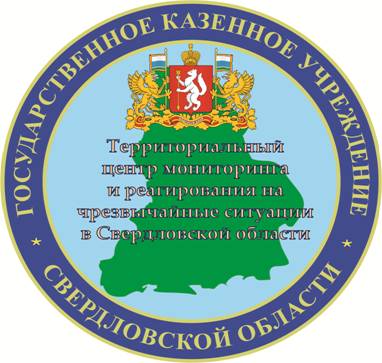 Государственное казенное учреждение Свердловской области«Территориальный центр мониторинга и реагирования на чрезвычайные ситуации в Свердловской области»Государственное казенное учреждение Свердловской области«Территориальный центр мониторинга и реагирования на чрезвычайные ситуации в Свердловской области»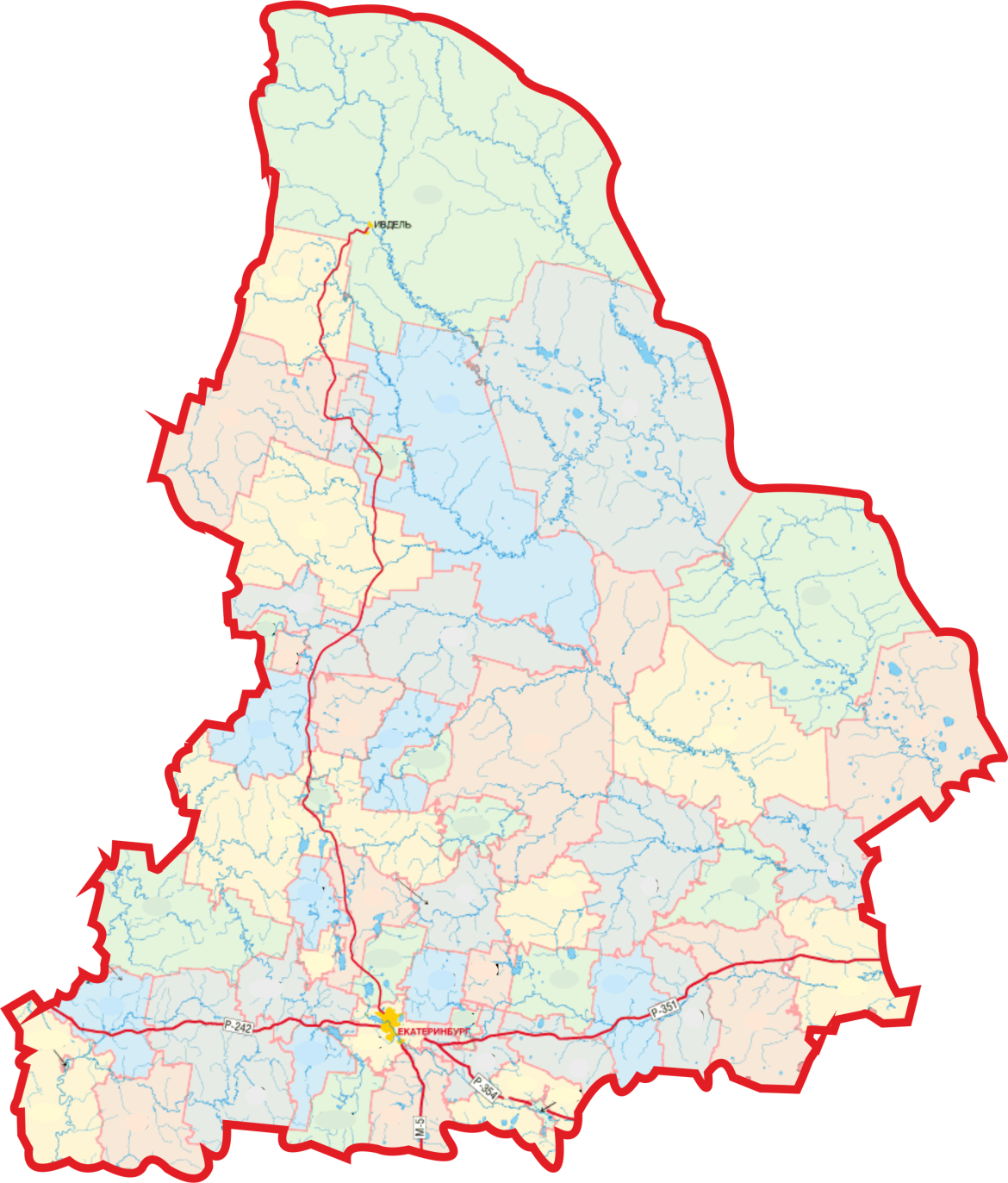 ЕкатеринбургЕкатеринбургЕкатеринбург2016 г.2016 г.2016 г.СОДЕРЖАНИЕСОДЕРЖАНИЕСОДЕРЖАНИЕСОДЕРЖАНИЕСОДЕРЖАНИЕСОДЕРЖАНИЕI. Мониторинг безопасности окружающей среды, диагностирование техногенной сферы с 1 по 18 августа 2016 года I. Мониторинг безопасности окружающей среды, диагностирование техногенной сферы с 1 по 18 августа 2016 года 3-93-93-9    1.1  Обзор природных явлений и гидрологической обстановки    1.1  Обзор природных явлений и гидрологической обстановки333    1.2 Обзор аварийных и других опасных происшествий техногенного характера    1.2 Обзор аварийных и других опасных происшествий техногенного характера666    1.3 Обзор биолого-социальной обстановки    1.3 Обзор биолого-социальной обстановки999II. Анализ рисков возникновения чрезвычайных ситуаций на территории Свердловской области в сентябреII. Анализ рисков возникновения чрезвычайных ситуаций на территории Свердловской области в сентябре10-1210-1210-12III. Прогноз чрезвычайных ситуаций природного, техногенного и биолого-социального характера на  сентябрь  2016 годаIII. Прогноз чрезвычайных ситуаций природного, техногенного и биолого-социального характера на  сентябрь  2016 года12-1512-1512-15     3.1 Прогноз чрезвычайных ситуаций природного характера     3.1 Прогноз чрезвычайных ситуаций природного характера121212     3.2 Прогноз чрезвычайных ситуаций техногенного характера     3.2 Прогноз чрезвычайных ситуаций техногенного характера121212     3.3 Прогноз чрезвычайных ситуаций биолого-социального характера      3.3 Прогноз чрезвычайных ситуаций биолого-социального характера 141414IV. Рекомендации по снижению рисков чрезвычайных ситуаций и смягчению их последствий……………………………………………………………………………….IV. Рекомендации по снижению рисков чрезвычайных ситуаций и смягчению их последствий……………………………………………………………………………….15-1615-1615-16№ п/пИсточник ЧСДатаПогиблоПострадалоПострадалоКраткая характеристикаКраткая характеристика2016 год2016 год2016 год2016 год2016 год2016 год2016 год2016 год12.5.1. Высокие уровни воды (половодье)с 12.04.2016-22692269Гаринский ГО, Верхотурский ГО, Туринский ГО, Слободо-Туринский МР, МО «г.Ирбит», Ирбитское МОВысокий уровень паводковых вод вызвал затопления домов и придомовых территорийГаринский ГО, Верхотурский ГО, Туринский ГО, Слободо-Туринский МР, МО «г.Ирбит», Ирбитское МОВысокий уровень паводковых вод вызвал затопления домов и придомовых территорий21.1.9. Аварии на магистральных газо-, нефте-, продуктопроводах20.06.2016---Ивдельский ГОПорыв магистрального газопровода «Ямбург-Елец 1»Ивдельский ГОПорыв магистрального газопровода «Ямбург-Елец 1»2015 год2015 год2015 год2015 год2015 год2015 год2015 год2015 год11.2.8. Пожары (взрывы) в шахтах, подземных и горных выработках, метрополитенах17.01.20153355Кушвинский ГО, г. КушваНа шахте «Южная» ОАО «ВГОК»  произошла детонация взрывчатки с последующим горением.21.6. Обрушение зданий, сооружений, пород19.02.2015--55Каменский ГО, п. ПозарихаВ результате взрыва газового баллона по ул. Механизаторов, 11 произошло обрушение потолочных перекрытий и межквартирных стен в трех квартирах двухэтажного дома.31.1.1-1.1.2 Крушения и аварии грузовых и пассажирских поездов02.03.2015----Ивдельский ГОНа железнодорожном перегоне Ивдель – Першино произошел сход 7-ми вагонов грузового поезда, повреждено 150 метров ж/д полотна.41.1.7. аварии (катастрофы) на автодорогах28.06.2015221111Режевской городской округДТП на грунтовой а/д с. Соколово –          с. Точильный Ключ (съезд в кювет и опрокидывание автомобиля).* - в соответствии с Приказом МЧС России № 329 от 08.07.2004 «Критерии информации о чрезвычайных ситуациях»* - в соответствии с Приказом МЧС России № 329 от 08.07.2004 «Критерии информации о чрезвычайных ситуациях»* - в соответствии с Приказом МЧС России № 329 от 08.07.2004 «Критерии информации о чрезвычайных ситуациях»* - в соответствии с Приказом МЧС России № 329 от 08.07.2004 «Критерии информации о чрезвычайных ситуациях»* - в соответствии с Приказом МЧС России № 329 от 08.07.2004 «Критерии информации о чрезвычайных ситуациях»* - в соответствии с Приказом МЧС России № 329 от 08.07.2004 «Критерии информации о чрезвычайных ситуациях»* - в соответствии с Приказом МЧС России № 329 от 08.07.2004 «Критерии информации о чрезвычайных ситуациях»* - в соответствии с Приказом МЧС России № 329 от 08.07.2004 «Критерии информации о чрезвычайных ситуациях»№ п/пНазвание вдхр.ФПУ/НПУ,мОбъём 
при НПУ, 
млн.куб.мУМО, м / Объём при УМО,
млн.куб.мУровень воды, мОбъём, млн.куб.мСброс,   м.куб./с% заполнения от объема при НПУ1Ново-Мариинское331,1/331101,00316,00/4,50330,2991,702,5090,792Ревдинское303,2/302,924,90300,0/11,4302,7424,150,9696,993Нязепетровское нет/310,5153,00298,00/15,0310,45152,109,2099,414Верхне-Макаровское 317,3/317,052,45309,2/0,89315,9538,762,0073,905Волчихинское нет/302,1682,50299,16/18,0301,9876,940,2093,266Верх-Исетское нет/247,837,40246,6/22247,8037,400,50100,007Исетское нет/252,2174,40251,21/44,4252,1171,260,1695,788Нижне-Исетское229,53/229,06,14225,53/0,64229,006,143,00100,009Волковское118,6/118,2514,10115,35/5,6118,1513,7415,0097,4510Вогульскоенет/275,026,20269,0/7,6274,5524,300,0092,7511Верхне-Тагильскоенет/257,5011,40-257,4711,310,1599,2112Нижне-Туринское180,50/179,741,50178,9/32,0179,7041,522,25100,0513Рефтинское178,4/178,0142,00174,5/83177,66135,200,5095,2114Верхне-Выйское207,0/205,736,50191,00/0,74205,4835,360,0596,8815Нижне-Выйское188,75/187,754,03187,15/3,00187,453,500,1386,8516Черноисточинское221,39/220,63111,00217,5/36,0220,34103,260,3693,0317Леневское 216/215,70141,00206,00/6,20213,6394,955,1767,3418Нижне-Тагильское191,9/190,930,00188,0/10,8190,5325,181,0083,9319Верхне-Туринскоенет/209,513,70206,5/3,9208,559,310,1567,9620Верх-Нейвинское263,8/263,3181,00261,5/117263,20176,800,4097,6821Аятское237,1/236,6137,20235,3/75,3236,56135,100,5098,4722Нейво-Рудянское249,8/248,25,70247,7/-248,205,700,50100,0023Невьянское 237,5/236,625,60234,8/13нет свед,0,0024Краснотурьинское175,8/175,524,30167,5/1,3175,3721,620,5988,9725Алапаевскоенет/114,947,40112,14/2,3114,947,4012,20100,0026Режевское165,77/165,016,40162,1/5,99164,6514,860,3090,6127Белоярское212,2/212,0265,00209,0/170,0211,65256,001,0096,60№ п/пНаименование категории земельКоличество пожаровПлощадь пожаров, га1Земли лесного фонда4412028,542Земли обороны и безопасности799,13Земли особо охраняемых природных территорий30,154Земли населенных пунктов, на которых расположены леса77169,255Земли иных категорий45317,81Восточный управленческий округ(7 муниципальных образований)Артемовский городской округВосточный управленческий округ(7 муниципальных образований)муниципальное образование город Ирбит город Восточный управленческий округ(7 муниципальных образований)Ирбитское муниципальное образование Восточный управленческий округ(7 муниципальных образований)муниципальное образование «Восточное сельское поселение»Восточный управленческий округ(7 муниципальных образований)муниципальное образование «Зареченское сельское поселение»Восточный управленческий округ(7 муниципальных образований)муниципальное образование «Обуховское сельское поселение»Восточный управленческий округ(7 муниципальных образований)Слободо-Туринское сельское поселениеЮжный управленческий округ(4 муниципальных образования)городской округ БогдановичЮжный управленческий округ(4 муниципальных образования)Каменский городской округЮжный управленческий округ(4 муниципальных образования)Малышевский городской округЮжный управленческий округ(4 муниципальных образования)городской округ Сухой ЛогГорнозаводской управленческий округ(2 муниципальных образования)городской округ Верхний ТагилГорнозаводской управленческий округ(2 муниципальных образования)Кировградский городской округЗападный управленческий округ(2 муниципальных образования)Полевской городской округЗападный управленческий округ(2 муниципальных образования)городской округ РевдаСеверный управленческий округ(4 муниципальных образования)городской округ ВерхотурскийСеверный управленческий округ(4 муниципальных образования)Гаринский городской округСеверный управленческий округ(4 муниципальных образования)Новолялинский городской округСеверный управленческий округ(4 муниципальных образования)городской округ ПелымНе входящие в управленческий округнетПериодКоличество Погибло (чел.)Травмировано (чел.)Травмировано (чел.)Спасено (чел.)С 1 по 18 августаС 1 по 18 августаС 1 по 18 августаС 1 по 18 августаС 1 по 18 августаС 1 по 18 августа2016133514575720151409153131Динамика изменения-5 %-44,4 %-6,7 %+83,9%+83,9%С нарастающим итогомС нарастающим итогомС нарастающим итогомС нарастающим итогомС нарастающим итогомС нарастающим итогом2016236520019519554420152362206220220637Динамика изменения+0,1 %-2,9 %-11,4 %-11,4 %-14,6 %ПериодКоличество ДТППогибло (чел.)Пострадало (чел.)С 1 по 18 августаС 1 по 18 августаС 1 по 18 августаС 1 по 18 августа201612421175201514223192Динамика изменения-12,7 %-8,7 %-8,9 %С нарастающим итогомС нарастающим итогомС нарастающим итогомС нарастающим итогом201612211971519201514162441706Динамика изменения-13,8%-19,3 %-11 % Аварии (нарушения) на объектах жилищно-коммунального хозяйства Свердловской области                                                             на 19 августа 2016 годаАварии (нарушения) на объектах жилищно-коммунального хозяйства Свердловской области                                                             на 19 августа 2016 годаАварии (нарушения) на объектах жилищно-коммунального хозяйства Свердловской области                                                             на 19 августа 2016 годаАварии (нарушения) на объектах жилищно-коммунального хозяйства Свердловской области                                                             на 19 августа 2016 годаАварии (нарушения) на объектах жилищно-коммунального хозяйства Свердловской области                                                             на 19 августа 2016 годаАварии (нарушения) на объектах жилищно-коммунального хозяйства Свердловской области                                                             на 19 августа 2016 годаАварии (нарушения) на объектах жилищно-коммунального хозяйства Свердловской области                                                             на 19 августа 2016 годаАварии (нарушения) на объектах жилищно-коммунального хозяйства Свердловской области                                                             на 19 августа 2016 годаАварии (нарушения) на объектах жилищно-коммунального хозяйства Свердловской области                                                             на 19 августа 2016 года№ ппМесто аварии (нарушения)ДатаВид аварии (нарушения)Причины аварии (отключения)Последствия аварии (отключения)Последствия аварии (отключения)Последствия аварии (отключения)Дата ликвидации№ ппМесто аварии (нарушения)ДатаВид аварии (нарушения)Причины аварии (отключения)кол. домов и соц.объектовнаселение, чел.в т.ч. детиДата ликвидации№ ппМесто аварии (нарушения)ДатаВид аварии (нарушения)Причины аварии (отключения)кол. домов и соц.объектовнаселение, чел.в т.ч. детиДата ликвидации1Сысертский ГО,с. Патруши, п. Бобровский, д. Шайдурово,п. Первомайский, д. Б. Седельниково,д.М. Седельниково, д. Бородулино,д. Черданцево, с. Кашино05.08.16 г.  15.49ЭлектроснабжениеАварийное отключение электроэнергии, нарушение  электроснабжения 123 частных дома43205-06.08.16г.  2Сысертский ГО,д. Шайдурово,05.08.16 г.  15.49ВодоснабжениеНарушение холодного водоснабжения из-за аварийного отключение электроэнергии  20 домов частного сектора4009.08.16г.  14.303Режевской ГО, с. Леневское, с. Клевакинское12.08.16г. 19.20ЭлектроснабжениеАварийное отключение электроэнергии, нарушение  электроснабжения 477 частных домов, дом культуры, СОШ № 28, МДОУ №40 1323 34512.08.16г. 20.144МО «город Екатеринбург»12.08.16г.ВодоснабжениеПорыв   водовода  диаметром 300 мм, нарушение холодного водоснабжения4 многоквартир-ных дома532713313.08.16г. 9.005Режевской ГО, с. Леневское13.08.16г. 19.20ВодоснабжениеНарушение холодного водоснабжения из-за аварийного отключение электроэнергии  109  частных домов 3508015.08.16г.   10.556ГО Красноуфимск, город Красноуфимск13.08.16г. 13.45Газоснабжение  Повреждение газопровода диаметром 57 мм при выполнении несогласованных земляных работ, нарушение  газоснабжения  1  многоквартир-ный  дом, локомотивное,  вагонное депо68 3515.08.16г. 17.20Кол-во лиц, обратившихся в ЛПО по поводу укусов клещей с нарастающим итогом с начала регистрации первых случаевКол-во лиц, обратившихся в ЛПО по поводу укусов клещей с нарастающим итогом с начала регистрации первых случаевКол-во заболевших клещевым энцефалитом с нарастающим итогом с начала регистрации первых случаевКол-во заболевших клещевым энцефалитом с нарастающим итогом с начала регистрации первых случаевКол-во случаев с летальным исходом с нарастающим итогом с начала регистрации первых случаевКол-во случаев с летальным исходом с нарастающим итогом с начала регистрации первых случаевКоличество привитых Количество привитых Кол-во заболевших клещевым боррелиозом с нарастающим итогом с начала регистрации первых случаевКол-во заболевших клещевым боррелиозом с нарастающим итогом с начала регистрации первых случаевСредства для профилактики и лечения клещевого энцефалита (кол-во доз)Средства для профилактики и лечения клещевого энцефалита (кол-во доз)Акарицидные обработки (га)Акарицидные обработки (га)2015201620152016201520162015201620152016потребностьобеспеченностьподлежит обработкепроведено2934525204696220618628599331330412--85008479Период1234567891011121314151617181920212223242526272829303120061200711200812009ЧС не зарегистрированоЧС не зарегистрированоЧС не зарегистрированоЧС не зарегистрированоЧС не зарегистрированоЧС не зарегистрированоЧС не зарегистрированоЧС не зарегистрированоЧС не зарегистрированоЧС не зарегистрированоЧС не зарегистрированоЧС не зарегистрированоЧС не зарегистрированоЧС не зарегистрированоЧС не зарегистрированоЧС не зарегистрированоЧС не зарегистрированоЧС не зарегистрированоЧС не зарегистрированоЧС не зарегистрированоЧС не зарегистрированоЧС не зарегистрированоЧС не зарегистрированоЧС не зарегистрированоЧС не зарегистрированоЧС не зарегистрированоЧС не зарегистрированоЧС не зарегистрированоЧС не зарегистрированоЧС не зарегистрированоЧС не зарегистрировано2010112011-2014ЧС не зарегистрированоЧС не зарегистрированоЧС не зарегистрированоЧС не зарегистрированоЧС не зарегистрированоЧС не зарегистрированоЧС не зарегистрированоЧС не зарегистрированоЧС не зарегистрированоЧС не зарегистрированоЧС не зарегистрированоЧС не зарегистрированоЧС не зарегистрированоЧС не зарегистрированоЧС не зарегистрированоЧС не зарегистрированоЧС не зарегистрированоЧС не зарегистрированоЧС не зарегистрированоЧС не зарегистрированоЧС не зарегистрированоЧС не зарегистрированоЧС не зарегистрированоЧС не зарегистрированоЧС не зарегистрированоЧС не зарегистрированоЧС не зарегистрированоЧС не зарегистрированоЧС не зарегистрированоЧС не зарегистрированоЧС не зарегистрировано20151Источники ЧС техногенного характера:Источники ЧС природного характера:Источники ЧС биолого-социального характера:1. Аварии на автодорогах (крупные дорожно-транспортные аварии и катастрофы) – 2 ЧС;2. Аварии на магистральных газо-, нефте-, продуктопроводах –2 ЧС;3. Авиационные катастрофы и аварии в аэропортах, населенных пунктах и пр. – 1 ЧС;4. Крушения и аварии грузовых и пассажирских поездом – 1 ЧС;5. Внезапное обрушение зданий, сооружений, пород – 1 ЧС.--Всего в результате ЧС пострадало 15 человек, в том числе погибло 11 человек.--ИнфекцияСМУ за пять лет(абсолютные числа)Среднесрочный прогноз на месяц(абсолютные числа)Гепатит А2041Дизентерия5845Сальмонеллез148187Прочие ОКИ18962120Грипп + ОРЗ8666782663Пневмония16141655Клещевой энцефалит2016Клещевые боррелиозы5341Количество зарегистрированных случаев бешенства среди животных в сентябре месяце за период с 2010-2015 гг.